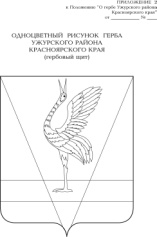 АДМИНИСТРАЦИЯ УЖУРСКОГО РАЙОНАКРАСНОЯРСКОГО КРАЯПОСТАНОВЛЕНИЕ22.12.2023                                            г. Ужур                                               № 973 О внесении изменений в постановление администрации Ужурского района от 20.12.2017 № 876 «Об утверждении положения об оплате труда руководителей и работников муниципальных бюджетных учреждений молодежной политики Ужурского района» В соответствии с решением Ужурского районного Совета депутатов от 18.09.2013 № 41-290р «Об утверждении Положения об оплате труда работников муниципальных учреждений», руководствуясь статьей 19 Устава Ужурского района, ПОСТАНОВЛЯЮ:1.  Внести в постановление администрации Ужурского района от 20.12.2017 № 876 «Об утверждении положения об оплате труда руководителей и работников муниципальных бюджетных учреждений молодежной политики Ужурского района»:1.1. Раздел 4 «Выплаты стимулирующего характера, в том числе критерии оценки результативности и качества труда» пункт 4.3. дополнить подпунктом 1 и раздел 5 «Условия оплаты труда руководителя учреждения, его заместителя» дополнить подпунктом 6 «Специальная краевая выплата устанавливается в целях повышения уровня оплаты труда работника.Работникам по основному месту работы ежемесячно предоставляется специальная краевая выплата. Максимальный размер выплаты при полностью отработанной норме рабочего времени и выполненной норме труда (трудовых обязанностей) составляет три тысячи рублей. Работникам по основному месту работы при не полностью отработанной норме рабочего времени размер специальной краевой выплаты исчисляется пропорционально отработанному работником времени.».2. Постановление вступает в силу в день, следующий за днем официального опубликования в специальном выпуске газеты «Сибирский хлебороб», но не ранее 1 января 2024 года.  Глава района                                                                                      К.Н. Зарецкий